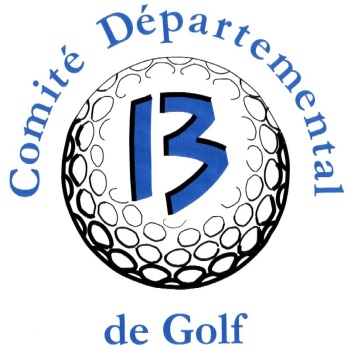 CHAMPIONNAT INTER DEPARTEMENTMinimes, Benjamins, U12. Les 31 mars et 1er avril 2018Golf d’AIX EN PROVENCE (04 42 29 63 69)FICHE D’INSCRIPTIONA RETOURNERMadame Roseline MAILLET1 Clos St Girons35 av Louis Amouricq13290 LES MILLES06 20 71 91 89 – sportifcdg13@aol.frNOM : …………………………………………. PRENOM : ……………………………………….Adresse : ……………………………………………………………………………………………..…………………………………………………………………………………………………………..TEL : ………………………………………. MAIL : ………………………………………………..Date de Naissance : ………………………………. N° Licence : ……………………………..INDEX : ………………            DRAPEAUX : …………………………………………………….Droit d’inscription pour les 2 tours:  45€ chèque à l’ordre du cdgolf13Comité Départemental de Golf des Bouches du Rhône – Golf de Pont Royal – 13370 MALLEMORT  Tél: 06 74 78 01 05 – 06 20 71 91 89 – E-mails: cdg13@gmail.com – sportifcdg13@aol.fr -  Web: www.cdgolf13.com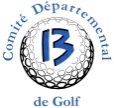 